CuneoFilmFestival®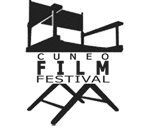 15° edizioneSi prega di compilare in stampatello la Scheda di Partecipazione, precisando i dati delle opere inviate (una per ciascun cortometraggio / documentario).SCHEDA DI PARTECIPAZIONE ANNO 2022DATI ANAGRAFICI PARTECIPANTE ( scrivere in maniera leggibile)COGNOME____________________________NOME___________________________________Data e luogo di nascita _____ / _____ / _____ , _________________________________________Indirizzo e numero civico ____________________________Città___________________________Cap__________ Nazionalità_________________________________________________________Tel.cellulare___________________________________Tel.fisso____________________________Fax________________________E-mail_______________________________________________Sito web________________________________________________________________________DETTAGLI   OPERA		      Cortometraggio 	    Documentario	               	                TITOLO				__________________________________________________DURATA				__________________________________________________REGIA				__________________________________________________SCENEGGIATURA			__________________________________________________SOGGETTO				__________________________________________________DIRETTORE FOTOGRAFIA	__________________________________________________MONTAGGIO			__________________________________________________MUSICA				__________________________________________________GENERE_________________ANNO_________DURATA____________FORMATO_________NAZIONALITÀ			__________________________________________________PRODUZIONE			__________________________________________________DISTRIBUZIONE			__________________________________________________SINOSSI________________________________________________________________________________________________________________________________________________________________________________________________________________________________________________________________________________________________________________________________________________________________________________________________________________________________________________________________________________________________________________________________________________________________________________________________________________________________________________________________________________________________________________________________________________________________________________________________________________________________________________________________________________________________________La partecipazione al Concorso implica l’accettazione integrale ed il rispetto del Regolamento in ogni sua parte. Per qualsiasi controversia, il Foro competente è inderogabilmente quello di Cuneo. I dati dei partecipanti saranno utilizzati ai soli fini organizzativi e amministrativi e per gli obblighi di legge secondo il decreto legislativo 30/06/2003 n. 196 per il trattamento dei dati personali “Codice in materia di protezione dei dati personali" ( privacy).Informativa ai sensi del D. Lgs 196 del 30 giugno 2003 “Codice in materia di protezione dei dati personali”.La informiamo che i dati personali a Lei relativi saranno raccolti dall’Associazione Culturale ALL 4U e saranno oggetto di trattamento esclusivamente ai fini di adempiere agli obblighi di legge ed alle finalità svolte da codesta Associazione. Il trattamento dei dati personali avverrà mediante strumenti idonei a garantire la sicurezza e la riservatezza e potrà essere effettuato mediante strumenti automatizzati atti a memorizzare, gestire e trasmettere i dati stessi.L’interessato può esercitare i diritti previsti dall’art. 7 del D. Lgs. N. 196/2003, ed in particolare quello di ottenere in qualsiasi momento conferma dell’esistenza dei dati, di chiederne la rettifica, l’aggiornamento o la cancellazione.Consenso al trattamento dei dati personaliCon l’apposizione della firma in calce il sottoscrittore prende visione di quanto sopra riportato rilasciando il consenso per l’intero trattamento dei dati personali, eventualmente anche sensibili, secondo quanto stabilito dalla legge e dalla presente informativa.Dati a terzi.Acconsento a poter far rilasciare da codesta Associazione i miei dati personali a terzi al fine di ottenere notizie su altre attività.Luogo e data				_________________________________________________Firma					__________________________________________________Confermo di aver letto il regolamento in allegato e di autorizzare la proiezione del cortometraggio inviato per la partecipazione al Cuneo Film Festival (non inviare regolamento)Firma per accettazione		__________________________________________________REGOLAMENTO E CONDIZIONI PER L’AMMISSIONE  (Non Inviare)Il Festival è aperto a registi, case di produzione e associazioni che presentino cortometraggi, documentari e film d’animazione realizzati in qualsiasi formato, a tema libero, di durata non inferiore a 1 minuto e non superiore a 25 minuti.Per la sezione dei film documentari verrà assegnato un solo premio e i lavori non dovranno superare i 60 minuti.La partecipazione è gratuita.Per poter essere ammesse alla preselezione, le opere dovranno pervenire a mezzo posta o consegnate personalmente in sede, in formato DVD, accompagnate ognuna dalla Scheda di Partecipazione al Concorso.Il materiale dovrà essere inviato al seguente indirizzo: Associazione Culturale ALL 4U CuneoFilmFestival - edizione 2022 Via Carlo Emanuele III n. 34 - 12100 - Cuneo Tel: 	+39 339 6505277 Fax:         +39 0171 601427E-mail: info@cuneofilmfestival.it Oppuretramite apposito upload/wetransfer sul sito www.cuneofilmfestival.it sezione Bando 2022Le opere inviate o pervenute per la preselezione non saranno restituite e dovranno pervenire entro e non oltre il giorno venerdì 27 Maggio 2022 alla sede dell’Associazione; per l’indicazione della data farà fede il timbro postale o invio web.Si prega di contrassegnare i DVD di preselezione con etichetta (anche sulla custodia) indicante titolo del corto o del documentario, regista e relativi contatti.È possibile inviare i file tramite Web usando il canale we transfer, si raccomanda di allegare tutta la documentazione e il cortometraggio o dvd in un’unica cartella.IMPORTANTE: non inviare la documentazione separata.  Ogni altra tipologia di invio deve essere comunicata tramite mail.      ATTENZIONE !I materiali che perverranno incompleti o illeggibili non saranno presi in considerazione. La spedizione del materiale per l’ammissione al Festival è a carico dei partecipanti. La Direzione del Festival non si assume la responsabilità di eventuali furti, danneggiamenti o smarrimenti del materiale. Per ulteriori informazioni, contattare la Direzione, all’indirizzo di posta elettronica: info@cuneofilmfestival.itLuogo :L’Edizione del CuneoFilmFestival si svolgerà in presenza presso il Cinema Monviso a Cuneo. I cortometraggi e i documentari selezionati verranno proiettati solo per il periodo del festival. I vincitori del concorso cortometraggi e documentari, saranno chiamati a partecipare della premiazione del CuneoFilmFestival che si terrà il giorno 4 giugno 2022 (le spese di ospitalità sono a carico dell’organizzazione).Selezione e premiazione:Un’apposita Commissione nominata dal Direttore Artistico del Festival si occuperà della selezione del materiale pervenuto e decreterà i finalisti. La medesima giuria si riunirà successivamente per la valutazione delle opere che saranno premiate nel modo seguente:	Premi: 	Miglior cortometraggio 	Miglior documentario   